ĐẠI HỌC ĐÀ NẴNGTRƯỜNG ĐẠI HỌC SƯ PHẠM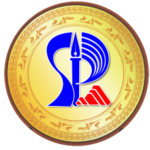 CHƯƠNG TRÌNH ĐÀO TẠOCHUYÊN NGÀNH 
LÍ LUẬN VÀ PHƯƠNG PHÁP DẠY HỌC BỘ MÔN SINH HỌCTÊN TIẾNG ANHTHEORY AND TRAINING METHODOLOGY OF BIOLOGYMÃ SỐ:  8.14.01.11.05NGÀNH: LÍ LUẬN VÀ PHƯƠNG PHÁP DẠY HỌC BỘ MÔNKHOA QUẢN LÝ: SINH - MÔI TRƯỜNGTRÌNH ĐỘ: THẠC SĨHÌNH THỨC ĐÀO TẠO: CHÍNH QUYĐà Nẵng, tháng 07 /2021MỤC LỤCCHƯƠNG TRÌNH ĐÀO TẠO(Ban hành theo Quyết định số 1226/QĐ-ĐHSP ngày 30 tháng 7 năm 2021của Hiệu trưởng Trường Đại học Sư phạm, Đại học Đà Nẵng)A. THÔNG TIN TỔNG QUÁTChương trình đào tạo (CTĐT) chuyên ngành Lí luận và phương pháp dạy học bộ môn Sinh học được ban hành và áp dụng tại Trường Đại học Sư phạm - Đại học Đà Nẵng theo Quyết định số 1226/QĐ-ĐHSP ngày 30 tháng 7 năm 2021 của Hiệu trưởng Trường Đại học Sư phạm - Đại học Đà Nẵng.  CTĐT Lí luận và phương pháp dạy học bộ môn Sinh học được cập nhật, điều chỉnh và cải tiến thường xuyên theo quy định. CTĐT Lí luận và phương pháp dạy học bộ môn Sinh học được xây dựng và quản lí bởi Khoa Sinh - Môi trường, Trường Đại học Sư phạm - Đại học Đà NẵngBảng 1. Thông tin chung về chương trình đào tạoB. TRIẾT LÝ GIÁO DỤC, TẦM NHÌN VÀ SỨ MẠNGI. Triết lí giáo dụcTriết lí giáo dục của CTĐT gắn liền với Triết lí giáo dục của Trường ĐH Sư phạm - ĐHĐN, cụ thể:- Giáo dục toàn diện: Sản phẩm được đào tạo phải có đầy đủ các yếu tố Đức - Trí - Thể - Mỹ, đáp ứng được yêu cầu phát triển đất nước và hội nhập quốc tế.
          - Khai phóng: Giáo dục hướng tới xây dựng cho người học một nền tảng kiến thức rộng, cung cấp những kĩ năng cần thiết giúp lĩnh hội và vận dụng vào nhiều lĩnh vực khác nhau, đồng thời có chuyên môn sâu ở một lĩnh vực nhất định.
           - Sáng tạo: Sáng tạo là đặc tính riêng có của con người, và là yêu cầu cần thiết đối với người làm khoa học. Hình thành tư duy sáng tạo, độc lập là cơ sở để tạo ra những phát kiến, phát minh khoa học trong nghiên cứu và giảng dạy của người giáo viên.
           - Thực nghiệp: Thực nghiệp có vai trò quan trọng trong đào tạo, học phải đi đôi với hành, những kiến thức được tiếp nhận từ nhà trường phải vận dụng linh hoạt vào quá trình làm việc sau khi tốt nghiệp.II. Tầm nhìn		Tầm nhìn của Trường: Đến năm 2030, Trường Đại học Sư phạm - Đại học Đà Nẵng trở thành trường sư phạm trọng điểm quốc gia; đào tạo, nghiên cứu khoa học đạt chuẩn chất lượng khu vực Đông Nam Á trên một số lĩnh vực mũi nhọn; tham vấn có hiệu quả các chủ trương, chính sách về giáo dục và đào tạo.III. Sứ mạngSứ mạng của Trường: Trường Đại học Sư phạm - Đại học Đà Nẵng đào tạo nguồn nhân lực chất lượng cao, trong đó đào tạo giáo viên là nòng cốt; nghiên cứu khoa học, chuyển giao công nghệ trên các lĩnh vực khoa học giáo dục, khoa học tự nhiên và công nghệ, khoa học xã hội và nhân văn; phục vụ cho sự phát triển đất nước, trọng tâm là khu vực miền Trung - Tây Nguyên.C. MỤC TIÊU VÀ CHUẨN ĐẦU RA CỦA CHƯƠNG TRÌNH ĐÀO TẠOI. Mục tiêu của chương trình đào tạo (Program Objectives: POs)1. Mục tiêu chungChương trình đào tạo thạc sĩ ngành “Lí luận và Phương pháp dạy học bộ môn’’ có mục tiêu giúp học viên cập nhật, nâng cao kiến thức chuyên sâu trong lĩnh vực dạy học; có kĩ năng vận dụng kiến thức đã học vào thực tiễn dạy học; có khả năng làm việc độc lập, tư duy sáng tạo; có năng lực phát hiện và giải quyết các vấn đề phức tạp trong thực tế dạy học.2. Mục tiêu cụ thểChương trình đào tạo thạc sĩ ngành “Lí luận và Phương pháp dạy học bộ môn’’ có các mục tiêu cụ thể sau:PO1: Có kiến thức cập nhật, nâng cao về khoa học liên ngành, khoa học giáo dục, khoa học chuyên ngành phục vụ cho hoạt động nghề nghiệp và học tập suốt đời.PO2: Có năng lực tổ chức chuyên nghiệp các hoạt động dạy học, giáo dục đáp ứng yêu cầu phát triển phẩm chất, năng lực người học; nghiên cứu khoa học trong lĩnh vực khoa học giáo dục.PO3: Có kĩ năng làm việc độc lập, tư duy sáng tạo; có năng lực phát hiện, giải quyết các vấn đề phức tạp trong thực tế thuộc lĩnh vực khoa học giáo dục và thích ứng nhanh chóng với bối cảnh luôn thay đổi của nền giáo dục hiện đại.II. Chuẩn đầu ra của chương trình đào tạo (Program Learning Outcomes: PLOs)Sau khi tốt nghiệp thạc sĩ ngành “Lí luận và Phương pháp dạy học bộ môn’’ học viên có khả năng:PLO1: Vận dụng kiến thức khoa học liên ngành và khoa học giáo dục vào lĩnh vực dạy học.PI1.1. Vận dụng được kiến thức chuyên sâu của triết học vào hoạt động dạy học;PI1.2. Vận dụng được lí luận dạy học hiện đại vào thực tiễn dạy học.PLO2: Phát triển chương trình và xây dựng chiến lược dạy học hiệu quả.PI2.1. Phát triển chương trình giáo dục môn học ở các cấp học khác nhau.PI2.2. Xây dựng chiến lược dạy học hiệu quả theo hướng phát triển phẩm chất và năng lực của người học;PI2.3. Đánh giá và cải tiến hoạt động dạy học.PLO3: Quản trị các hoạt động dạy học.PI3.1. Quản lí hoạt động dạy học thích ứng với sự thay đổi của nền giáo dục;PI3.2. Quản trị hoạt động dạy học và giáo dục thích ứng với sự thay đổi của nền giáo dục;PI3.3. Xây dựng kế hoach hỗ trợ đồng nghiệp trong hoạt động chuyên mônPI3.4. Thể hiện được phẩm chất nhà giáo, đạo đức nghiên cứu, ý thức phục vụ cộng đồng.PLO4: Sử dụng hiệu quả công nghệ số trong lĩnh vực lí luận và phương pháp dạy học bộ môn.	PI4.1. Sử dụng thành thạo các phần mềm để phân tích, tổng hợp, đánh giá dữ liệu và thông tin để đưa ra giải pháp xử lí các vấn đề một cách khoa học;PI4.2. Tổ chức được các hoạt động dạy học trên nền tảng công nghệ số.PLO5: Sử dụng thành thạo ngoại ngữ (đạt chuẩn tương đương bậc 4/6 khung năng lực ngoại ngữ Việt Nam).PLO6: Thực hiện đề tài nghiên cứu khoa học mang tính ứng dụng trong lĩnh vực giáo dục Sinh họcPI6.1. Thể hiện tư duy phản biện, Giải quyết được các vấn đề phức tạp trong thực tiễn dạy học bộ môn Sinh học;PI6.2. Đề xuất được các sáng kiến để nâng cao hiệu quả dạy học bộ môn Sinh học;PI6.3. Xây dựng kế hoạch triển khai những kết quả nghiên cứu vào dạy học bộ môn Sinh học. PLO7. Vận dụng các kiến thức chuyên sâu về Sinh học, kiến thức liên ngành để giải quyết các vấn đề phức tạp trong dạy họcPI 7.1. Phân tích các hiện tượng, quá trình Sinh học mới phát sinh trong dạy học.PI 7.2. Thiết kế các bài toán sinh học nâng cao PI 7.3. Tổ chức dạy học hiệu quả môn Sinh học, Khoa học tự nhiên ở trường phổ thôngPLO8: Thiết kế và thực hiện các bài thí nghiệm Sinh học PI 8.1. Thực hiện thuần thục các thí nghiệm Sinh học theo đúng quy trình kĩ thuật, hiệu quả và an toàn.PI 8.2. Cải tiến và thiết kế một số thí nghiệm Sinh học ở trường phổ thông gắn với bối cảnh dạy học cụ thể.	PI 8.3. Xác định và giải quyết các tình huống phức tạp phát sinh trong dạy học thực hành thí nghiệm Sinh học PLO9: Vận dụng các kiến thức chuyên sâu về Sinh học, Khoa học tự nhiên, khoa học giáo dục trong tổ chức các hoạt động giáo dục	PI 9.1. Xây dựng và triển khai các chủ đề dạy học tích hợp, dạy học phân hóa, dạy học STEM.	PI 9.2. Thiết kế và tổ chức các hoạt động trải nghiệm trong môn Sinh học, Khoa học tự nhiên ở trường phổ thôngGhi chú: Từ PLO1 - PLO5: CĐR của CTĐT khối kiến thức ngành.Từ PLO7- PLO9: CĐR của CTĐT khối kiến thức chuyên ngành.III. Ma trận quan hệ giữa Mục tiêu và Chuẩn đầu ra của chương trình đào tạo Mối liên hệ giữa mục tiêu và chuẩn đầu ra của CTĐT ở bảng bên dưới cho thấy rằng học viên có thể đạt được mục tiêu của CTĐT nếu đáp ứng được các chuẩn đầu ra của CTĐT.Bảng 2. Mối liên hệ giữa mục tiêu và chuẩn đầu ra của chương trình đào tạoBảng 3. Ma trận thể hiện sự tương thích giữa POs PLOs và PIs.IV. Đối sánh CĐR chương trình đào tạo với khung trình độ Quốc gia Việt Nam, trình độ thạc sĩ (bậc 7)Bảng 4.  Ma trận đối sánh chuẩn đầu ra CTĐT với Khung trình độ Quốc gia Việt NamBảng 5. Chuẩn đầu ra theo Khung trình độ Quốc gia Việt Nam bậc thạc sĩV. Cơ hội việc làm và khả năng học tập sau thạc sĩ1. Cơ hội việc làmSau khi tốt nghiệp, học viên có đủ kiến thức và kỹ năng để đảm nhận các vị trí chủ chốt trong công việc với các nhiệm vụ sau: - Chuyên gia về Lý luận dạy học nói chung và bộ môn Sinh học nói riêng ở các trường đại học, viện nghiên cứu về giáo dục. Chuyên gia tư vấn, lãnh đạo hoạch định các chính sách và chiến lược phát triển Lý luận và phương pháp dạy học cho các Bộ Giáo dục và Đào tạo và các sở giáo dục.- Giảng viên giảng dạy các học phần thuộc lĩnh vực Lý luận và phương pháp dạy học bộ môn Sinh học, giảng dạy các học phần thí nghiệm Sinh học cao đẳng và đại học đào tạo giáo viên Sinh học phổ thông.- Giáo viên Sinh học giỏi về kiến thức, phương pháp dạy học ở các trường phổ thông, trung tâm giáo dục thường xuyên, các trường trung cấp chuyên nghiệp và dạy nghề.- Chuyên gia về giáo dục tham gia các dự án về giáo dục. Đảm nhận công việc quản lý dự án, thực hiện các đề tài về phương pháp dạy học các cấp:,...2. Khả năng học tập nâng cao trình độ sau khi tốt nghiệpNghiên cứu viên trong lĩnh vực Lý luận và phương pháp dạy học bộ môn Sinh học nói riêng; có thể tiếp tục học tập khóa học nghiên cứu sinh tiến sĩ.VI. Tiêu chí tuyển sinh và điều kiện tốt nghiệp1. Tiêu chí tuyển sinhTheo Quy chế tuyển sinh và đào tạo trình độ thạc sĩ được ban hành kèm theo Thông tư số 23/QĐ-BGDĐT ngày 30/8/2021 của Bộ trưởng Bộ Giáo dục và Đào tạo và Quy định tuyển sinh đào tạo trình độ thạc sĩ của Trường Đại học Sư phạm - Đại học Đà Nẵng.1.1. Đối tượng và điều kiện dự thuyển1.1.1. Yêu cầu đối với người dự tuyểna) Đã tốt nghiệp hoặc đã đủ điều kiện công nhận tốt nghiệp đại học (hoặc trình độ tương đương trở lên) ngành phù hợp; đối với chương trình định hướng nghiên cứu yêu cầu hạng tốt nghiệp từ khá trở lên hoặc có công bố khoa học liên quan đến lĩnh vực sẽ học tập, nghiên cứu;b) Có năng lực ngoại ngữ từ Bậc 3 trở lên theo Khung năng lực ngoại ngữ 6 bậc dùng cho Việt Nam;c) Đáp ứng các yêu cầu khác của chuẩn chương trình đào tạo do Bộ GD&ĐT ban hành và theo quy định của chương trình đào tạo.1.1.2. Ngành phù hợp được nêu tại điểm a, mục 1.1.1 là ngành đào tạo ở trình độ đại học (hoặc trình độ tương đương trở lên) trang bị cho người học nền tảng chuyên môn cần thiết để học tiếp chương trình đào tạo thạc sĩ của ngành tương ứng, được quy định cụ thể trong chuẩn đầu vào của chương trình đào tạo thạc sĩ; Danh mục ngành phù hợp và các học phần phải học bổ sung kiến thức trước khi thi tuyển trình độ thạc sĩ ngành Lý luận và phương pháp dạy học bộ môn Toán xem ở Bảng 61.1.3. Ứng viên đáp ứng yêu cầu quy định tại điểm b mục 1.1.1 khi có một trong các văn bằng, chứng chỉ sau:a) Bằng tốt nghiệp trình độ đại học trở lên ngành ngôn ngữ nước ngoài; hoặc bằng tốt nghiệp trình độ đại học trở lên mà chương trình được thực hiện chủ yếu bằng ngôn ngữ nước ngoài;b) Bằng tốt nghiệp trình độ đại học trở lên do chính cơ sở đào tạo cấp trong thời gian không quá 02 năm mà chuẩn đầu ra của chương trình đã đáp ứng yêu cầu ngoại ngữ đạt trình độ Bậc 3 trở lên theo Khung năng lực ngoại ngữ 6 bậc dùng cho Việt Nam;c) Một trong các văn bằng hoặc chứng chỉ ngoại ngữ đạt trình độ tương đương Bậc 3 trở lên theo Khung năng lực ngoại ngữ 6 bậc dùng cho Việt Nam quy định tại Phụ lục của Quy chế này hoặc các chứng chỉ tương đương khác do Bộ Giáo dục và Đào tạo công bố, còn hiệu lực tính đến ngày đăng ký dự tuyển.1.1.4. Ứng viên dự tuyển là công dân nước ngoài nếu đăng ký theo học các chương trình đào tạo thạc sĩ bằng tiếng Việt phải đạt trình độ tiếng Việt từ Bậc 4 trở lên theo Khung năng lực tiếng Việt dùng cho người nước ngoài hoặc đã tốt nghiệp đại học (hoặc trình độ tương đương trở lên) mà chương trình đào tạo được giảng dạy bằng tiếng Việt; đáp ứng yêu cầu về ngoại ngữ thứ hai theo quy định của cơ sở đào tạo (nếu có).1.1.5. Thí sinh thuộc diện phải học bổ sung kiến thức, đăng ký học tại Phòng Đào tạo, Trường Đại học Sư phạm và có bảng điểm môn học trước khi dự thi cao học.Bảng 6. Danh mục các ngành đúng, ngành phù hợp, ngành gần và các học phần bổ sung kiến thứcLưu ý: Học viên có chứng chỉ Nghiệp vụ sư phạm thì không phải học bổ sung kiến thức các học phần thuộc khối nghiệp vụ sư phạm.Ghi chú: Bằng đại học, bảng điểm do cơ sở giáo dục nước ngoài cấp phải thực hiện thủ tục công nhận theo quy định hiện hành của Bộ Giáo dục & Đào tạo (GD&ĐT) và học bổ sung các học phần theo quy định của Trường (nếu có).1.2. Về học bổ sung kiến thức Thí sinh thuộc diện phải học bổ sung kiến thức, đăng ký học tại Phòng Đào tạo, Trường Đại học Sư phạm và có bảng điểm môn học trước khi dự thi cao học.1.3. Về kinh nghiệm công tác chuyên môn Người có bằng tốt nghiệp đại học ngành đúng/phù hợp với ngành cao học; người có bằng gần với ngành đăng ký đã học bổ sung kiến thức theo quy định được đăng ký dự thi không yêu cầu kinh nghiệm công tác chuyên môn.1.4. Hình thức tuyển sinh - Hình thức tuyển sinh: xét tuyển 1.5. Đối tượng và chính sách ưu tiênĐối tượng và chính sách ưu tiên được thực hiện theo quy chế tuyển sinh và đào tạo trình độ thạc sĩ hiện hành của Bộ GD&ĐT. 2. Điều kiện tốt nghiệpHọc viên được xét và công nhận tốt nghiệp khi có đủ các điều kiện sau:a) Đã hoàn thành các học phần của chương trình đào tạo và bảo vệ luận văn, đề án đạt yêu cầu;b) Có trình độ ngoại ngữ đạt yêu cầu theo chuẩn đầu ra của chương trình đào tạo trước thời điểm xét tốt nghiệp; được minh chứng bằng một trong các văn bằng hoặc chứng chỉ ngoại ngữ đạt trình độ tương đương Bậc 4 theo Khung năng lực ngoại ngữ 6 bậc dùng cho Việt Nam quy định tại Phụ lục của Thông tư 23/2021/TT-BGDĐT hoặc các chứng chỉ tương đương khác do Bộ GD&ĐT công bố, hoặc bằng tốt nghiệp trình độ đại học trở lên ngành ngôn ngữ nước ngoài, hoặc bằng tốt nghiệp trình độ đại học trở lên ngành khác mà chương trình được thực hiện hoàn toàn bằng ngôn ngữ nước ngoài;c) Hoàn thành các trách nhiệm theo quy định của cơ sở đào tạo; không bị truy cứu trách nhiệm hình sự và không trong thời gian bị kỷ luật, đình chỉ học tập.VII. Chiến lược giảng dạy và học tập     1.  Chiến lược dạy - học và kiểm tra đánh giáĐể đảm bảo đạt được các chuẩn đầu ra của chương trình và hướng đến các triết lý giáo dục của nhà trường, chương trình thiết kế 3 chiến lược “Dạy học hướng phát huy tính tích cực của người học”, “Dạy học hướng phát huy tính tự lực, tính nghiên cứu” và “Dạy học tăng cường tính thực hành, thực nghiệp”. Các phương pháp, kỹ thuật dạy học được lựa chọn cho mỗi chiến lược đều hướng đến từng PLO cụ thể (xem bảng bên dưới).Bảng 7. Mối liên hệ giữa phương pháp dạy-học và chuẩn đầu ra CTĐTD. CẤU TRÚC VÀ NỘI DUNG CHƯƠNG TRÌNH ĐÀO TẠOI. Cấu trúc chương trình đào tạoCấu trúc CTĐT được chia thành 2 khối kiến thức: kiến thức chung và kiến thức cơ sở và chuyên ngành; trong đó có các học phần bắt buộc và học phần tự chọn với số tín chỉ trong mỗi khối được cho trong Bảng 6.Bảng 8. Các khối kiến thức và số tín chỉII. Nội dung chương trình đào tạo theo các khối kiến thức2.1. Khung chương trình đào tạoBảng 9. Khung chương trình đào tạo trình độ thạc sĩ chuyên ngành 2.2. Kế hoạch đào tạoIII. Ma trận thể hiện sự đóng góp của các học phần vào việc đạt chuẩn đầu ra của chương trình đào tạoBảng 10. Ma trận đóng góp của học phần với chuẩn đầu ra của CTĐTE. QUY TRÌNH ĐÀO TẠO VÀ CÁCH THỨC, CÔNG CỤ ĐÁNH GIÁI. Quy trình đào tạoCTĐT được cấu trúc theo hệ thống tín chỉ, quá trình đào tạo tuân theo quy định của Bộ Giáo dục và Đào tạo, Đại học Đà Nẵng và Trường Đại học Sư pham. Thời gian đào tạo trong 2 năm. Mỗi năm học gồm hai học kỳ (từ giữa tháng Tám đến cuối tháng Bảy). Theo lộ trình được thiết kế, học viên được học các học phần thuộc khối kiến thức chung và cơ sở ngành từ học kỳ 1 đến học kỳ 2, các kiến thức chuyên ngành được học trong 1 học kỳ tiếp theo.Học viên phải hoàn thành tất cả các học phần bắt buộc cũng như số học phần tự chọn theo yêu cầu của CTĐT, tổng số tín chỉ tích lũy tối thiểu là 60 TC với điểm trung bình tốt nghiệp từ 5,5. II. Cách thức và công cụ đánh giá 1. Đánh giá học phầnKhả năng đạt được chuẩn đầu ra của học phần nói riêng và chuẩn đầu ra CTĐT nói chung được đánh giá thông qua các phương pháp khác nhau. Các phương pháp đánh giá được xây dựng dưới dạng các Rubric với các mức độ đánh giá tương thích với thang đánh giá Bloom và chuẩn đầu ra của CTĐT (mô tả chi tiết trong Bản mô tả CTĐT). Kết quả đánh giá được thể hiện qua thang điển chữ A, B, C, D, F theo quy định của Quy chế 43/2007/QĐ-BGDĐT.2. Phương pháp đánh giá học phầnCác phương pháp đánh giá khác nhau được xây dựng dưới dạng các Rubric đánh giá với các mức độ đánh giá tương thích với thang đánh giá Bloom và CĐR của CTĐT 3. Cách tính điểm học phầnĐiểm kiểm tra thường xuyên và điểm thi kết thúc học phần được chấm theo thang điểm 10, làm tròn đến một chữ số thập phân. iểm học phần là tổng của điểm kiểm tra thường xuyên và điểm thi kết thúc học phần nhân với trọng số tương ứng, làm  tròn đến một chữ số thập phân. Học phần đạt yêu cầu (học phần tích lũy) khi có điểm học phần từ 4,0 trở lên. F. MÔ TẢ TÓM TẮT HỌC PHẦNG. HƯỚNG DẪN THỰC HIỆN CHƯƠNG TRÌNH ĐÀO TẠOChương trình thực hiện theo các quy định hiện hành của Bộ Giáo dục và Đào tạo. Đại học Đà Nẵng và Trường Đại học Sư phạm về đào tạo trình độ thạc sĩ theo hình thức tín chỉ. Chương trình này được định kỳ xem xét rà soát, hiệu chỉnh hằng năm hoặc tối thiểu hai năm/lần nhằm đáp ứng sự phát triển của ngành và phù hợp với nhu cầu xã hội.H. ĐÁNH GIÁ VÀ CẬP NHẬT, CẢI TIẾN CHƯƠNG TRÌNH ĐÀO TẠOI. Cập nhật chương trình đào tạoĐịnh kì hàng năm, Trưởng Khoa quản lí chương trình đào tạo tổ chức rà soát, cập nhật chương trình đào tạo theo Quy định hiện hành của Trường Đại học Sư phạm - Đại học Đà Nẵng và tổi thiểu 05 năm/lần, Trường tổ chức rà soát, cập nhật tổng thể chương trình đào tạo theo Thông tư 17/2021/TT-BGDĐT ngày 26/6/2021 của Bộ Giáo dục và Đào tạo. Hiệu trưởng quyết định ban hành chương trình đào tạo cập nhật, bổ sung trên cơ sở đề xuất của Hội đồng Khoa học và Đào tạo sau khi chương trình đào tạo được điều chỉnh, cập nhật.II. Đánh giá chương trình đào tạoÍt nhất 5 năm một lần, Trưởng đơn vị chuyên môn quản lý chương trình đào tạo phải tổ chức đánh giá và cải tiến chương trình đào tạo theo Quy định hiện hành của Trường Đại học Sư phạm và theo Thông tư 04/2016/TT-BGDĐT của Bộ Giáo dục và Đào tạo ban hành ngày 14/03/2016.Hiệu trưởng quyết định ban hành chương trình đào tạo cải tiến, sửa đổi trên cơ sở đề xuất của Hội đồng Khoa học và Đào tạo sau khi chương trình đào tạo được đánh giá.PHỤ LỤC 1: BẢNG ĐỐI SÁNH CTĐT VỚI CÁC CTĐT TRONG VÀ NGOÀI NƯỚCPHỤ LỤC 2. PHÂN BỔ TRÌNH TỰ GIẢNG DẠY THEO CHỦ ĐỀ CHUẨN ĐẦU RA Ma trận thể hiện sự đóng góp của các học phần vào việc đạt chuẩn đầu ra của chương trình đào tạoGhi chú: Đánh giá mức độ đóng góp, hỗ trợ của các học phần vào việc đạt được các chuẩn đầu ra của CTĐT theo một trong ba mức: I (Introduced), R (Reinforced), M (Mastery). I (Introduced): Học phần có hỗ trợ đạt được chuẩn đầu ra của CTĐT và ở mức giới thiệu/bắt đầu;R (Reinforced): Học phần có hỗ trợ đạt được chuẩn đầu ra của CTĐT và ở mức nâng cao hơn mức bắt đầu. Ở các học phần này, người học có nhiều cơ hội được thực hành, thí nghiệm, thực tế,…;M (Mastery): Học phần hỗ trợ mạnh mẽ người học trong việc thuần thục/thành thạo hay đạt được chuẩn đầu ra của CTĐT. Nếu người học hoàn thành tốt học phần này thì xem như người học đã ở mức thuần thục/thành thạo một nội hàm quan trọng (còn gọi là chỉ số đánh giá kết quả thực hiện PI - Performance Indicator) của chuẩn đầu ra của CTĐT hoặc thậm chí thuần thục/thành thạo cả chuẩn đầu ra của CTĐT đó.A (Assessed): Học phần quan trọng (hỗ trợ tối đa việc đạt được các PLO/PI) cần được thu thập dữ liệu để đo lường đánh giá mức độ người học đạt được PLO/PIPHỤ LỤC 3: DANH SÁCH GIẢNG VIÊNDanh sách giảng viên cơ hữu của chương trình đào tạo2. Danh sách giảng viên tham gia giảng dạy chương trình đào tạo3. Danh sách giảng viên thỉnh giảng tham gia giảng dạy chương trình đào tạoĐẠI HỌC ĐÀ NẴNG
TRƯỜNG ĐẠI HỌC SƯ PHẠMCỘNG HÒA XÃ HỘI CHỦ NGHĨA VIỆT NAM
Độc lập - Tự do - Hạnh phúc1.Tên chương trình đào tạo (tên tiếng Việt)Lí luận và phương pháp dạy học bộ môn Sinh học2.Tên chương trình đào tạo (tên tiếng anh):Theory and Training Methodology of Biology3.Trình độ đào tạo:Thạc sĩ4.Mã chuyên ngành đào tạo:8140111.055.Đối tượng tuyển sinh:Tốt nghiệp Đại học hoặc tương đương theo Quy định hiện hành.6.Thời gian đào tạo:2 năm7.Loại hình đào tạo:Chính quy8.Số tín chỉ yêu cầu:60 tín chỉ9.Thang điểm:Thang 1010.Điều kiện tốt nghiệp:Theo quy định tại khoản 1 Điều 32 (Thông tư số 15/2014/TT-BGDĐT ngày 15 tháng 5 năm 2014 của Bộ trưởng Bộ Giáo dục và Đào tạo ban hành Quy chế đào tạo trình độ thạc sĩ).11.Văn bằng tốt nghiệp:Bằng Thạc sĩ12.Vị trí việc làm:Sau khi tốt nghiệp, học viên có thể đảm nhận các công việc:- Giảng dạy môn Sinh học, Khoa học tự nhiên (phân môn Sinh học), các môn học liên quan đến Lí luận và Phương pháp dạy học Bộ môn Sinh học tại các cơ sở giáo dục ở các cấp học khác nhau;- Quản lý các hoạt động chuyên môn về Sinh học tại các cơ quan quản lý giáo dục (phòng Giáo dục, Sở Giáo dục, ...);- Làm việc ở các công ty hoạt động về giáo dục (công ty sách và thiết bị trường học; trung tâm bồi dưỡng văn hóa, kiến thức; …);- Nghiên cứu, tư vấn, hoạch định chính sách về giáo dục tại các Vụ, Viện nghiên cứu về khoa học giáo dục.13.Khả năng nâng cao trình độ:Có thể tiếp tục học lên tiến sĩ chuyên ngành Lí luận và Phương pháp dạy học Bộ môn Sinh học, ngành Quản lí giáo dục và tự học suốt đời.14.Chương trình đào tạo tiên tiến đã tham khảo- Chương trình đào tạo thạc sĩ chuyên ngành Lí luận và Phương pháp dạy học Bộ môn Vật lí - Trường ĐHSP Hà Nội.Mục tiêu của CTĐT (POs)Mục tiêu của CTĐT (POs)Chuẩn đầu ra của CTĐT (PLOs)Chuẩn đầu ra của CTĐT (PLOs)Chuẩn đầu ra của CTĐT (PLOs)Chuẩn đầu ra của CTĐT (PLOs)Chuẩn đầu ra của CTĐT (PLOs)Chuẩn đầu ra của CTĐT (PLOs)Chuẩn đầu ra của CTĐT (PLOs)Chuẩn đầu ra của CTĐT (PLOs)Chuẩn đầu ra của CTĐT (PLOs)Mục tiêu của CTĐT (POs)Mục tiêu của CTĐT (POs)123456789Mục tiêu chung: Chương trình đào tạo thạc sĩ ngành “Lí luận và Phương pháp dạy học bộ môn’’ có mục tiêu giúp học viên cập nhật, nâng cao kiến thức chuyên sâu trong lĩnh vực dạy học; có kĩ năng vận dụng kiến thức đã học vào thực tiễn dạy học; có khả năng làm việc độc lập, tư duy sáng tạo; có năng lực phát hiện và giải quyết các vấn đề phức tạp trong thực tế dạy học.Mục tiêu chung: Chương trình đào tạo thạc sĩ ngành “Lí luận và Phương pháp dạy học bộ môn’’ có mục tiêu giúp học viên cập nhật, nâng cao kiến thức chuyên sâu trong lĩnh vực dạy học; có kĩ năng vận dụng kiến thức đã học vào thực tiễn dạy học; có khả năng làm việc độc lập, tư duy sáng tạo; có năng lực phát hiện và giải quyết các vấn đề phức tạp trong thực tế dạy học.Mục tiêu chung: Chương trình đào tạo thạc sĩ ngành “Lí luận và Phương pháp dạy học bộ môn’’ có mục tiêu giúp học viên cập nhật, nâng cao kiến thức chuyên sâu trong lĩnh vực dạy học; có kĩ năng vận dụng kiến thức đã học vào thực tiễn dạy học; có khả năng làm việc độc lập, tư duy sáng tạo; có năng lực phát hiện và giải quyết các vấn đề phức tạp trong thực tế dạy học.Mục tiêu chung: Chương trình đào tạo thạc sĩ ngành “Lí luận và Phương pháp dạy học bộ môn’’ có mục tiêu giúp học viên cập nhật, nâng cao kiến thức chuyên sâu trong lĩnh vực dạy học; có kĩ năng vận dụng kiến thức đã học vào thực tiễn dạy học; có khả năng làm việc độc lập, tư duy sáng tạo; có năng lực phát hiện và giải quyết các vấn đề phức tạp trong thực tế dạy học.Mục tiêu chung: Chương trình đào tạo thạc sĩ ngành “Lí luận và Phương pháp dạy học bộ môn’’ có mục tiêu giúp học viên cập nhật, nâng cao kiến thức chuyên sâu trong lĩnh vực dạy học; có kĩ năng vận dụng kiến thức đã học vào thực tiễn dạy học; có khả năng làm việc độc lập, tư duy sáng tạo; có năng lực phát hiện và giải quyết các vấn đề phức tạp trong thực tế dạy học.Mục tiêu chung: Chương trình đào tạo thạc sĩ ngành “Lí luận và Phương pháp dạy học bộ môn’’ có mục tiêu giúp học viên cập nhật, nâng cao kiến thức chuyên sâu trong lĩnh vực dạy học; có kĩ năng vận dụng kiến thức đã học vào thực tiễn dạy học; có khả năng làm việc độc lập, tư duy sáng tạo; có năng lực phát hiện và giải quyết các vấn đề phức tạp trong thực tế dạy học.Mục tiêu chung: Chương trình đào tạo thạc sĩ ngành “Lí luận và Phương pháp dạy học bộ môn’’ có mục tiêu giúp học viên cập nhật, nâng cao kiến thức chuyên sâu trong lĩnh vực dạy học; có kĩ năng vận dụng kiến thức đã học vào thực tiễn dạy học; có khả năng làm việc độc lập, tư duy sáng tạo; có năng lực phát hiện và giải quyết các vấn đề phức tạp trong thực tế dạy học.Mục tiêu chung: Chương trình đào tạo thạc sĩ ngành “Lí luận và Phương pháp dạy học bộ môn’’ có mục tiêu giúp học viên cập nhật, nâng cao kiến thức chuyên sâu trong lĩnh vực dạy học; có kĩ năng vận dụng kiến thức đã học vào thực tiễn dạy học; có khả năng làm việc độc lập, tư duy sáng tạo; có năng lực phát hiện và giải quyết các vấn đề phức tạp trong thực tế dạy học.Mục tiêu chung: Chương trình đào tạo thạc sĩ ngành “Lí luận và Phương pháp dạy học bộ môn’’ có mục tiêu giúp học viên cập nhật, nâng cao kiến thức chuyên sâu trong lĩnh vực dạy học; có kĩ năng vận dụng kiến thức đã học vào thực tiễn dạy học; có khả năng làm việc độc lập, tư duy sáng tạo; có năng lực phát hiện và giải quyết các vấn đề phức tạp trong thực tế dạy học.Mục tiêu chung: Chương trình đào tạo thạc sĩ ngành “Lí luận và Phương pháp dạy học bộ môn’’ có mục tiêu giúp học viên cập nhật, nâng cao kiến thức chuyên sâu trong lĩnh vực dạy học; có kĩ năng vận dụng kiến thức đã học vào thực tiễn dạy học; có khả năng làm việc độc lập, tư duy sáng tạo; có năng lực phát hiện và giải quyết các vấn đề phức tạp trong thực tế dạy học.Mục tiêu chung: Chương trình đào tạo thạc sĩ ngành “Lí luận và Phương pháp dạy học bộ môn’’ có mục tiêu giúp học viên cập nhật, nâng cao kiến thức chuyên sâu trong lĩnh vực dạy học; có kĩ năng vận dụng kiến thức đã học vào thực tiễn dạy học; có khả năng làm việc độc lập, tư duy sáng tạo; có năng lực phát hiện và giải quyết các vấn đề phức tạp trong thực tế dạy học.Mục tiêu cụ thể:Mục tiêu cụ thể:PO1Có kiến thức cập nhật, nâng cao về triết học, khoa học giáo dục, khoa học liên ngành phục vụ cho hoạt động nghề nghiệp và học tập suốt đời.XXXXXXXXPO2Có năng lực tổ chức chuyên nghiệp các hoạt động dạy học, giáo dục đáp ứng yêu cầu phát triển phẩm chất, năng lực người học; nghiên cứu khoa học trong lĩnh vực khoa học giáo dục.XXXXXXXXPO3Có khả năng làm việc độc lập, tư duy sáng tạo; có năng lực phát hiện, giải quyết các vấn đề trong thực tế thuộc lĩnh vực khoa học giáo dục và thích nghi nhanh chóng với bối cảnh luôn thay đổi của nền giáo dục hiện đại.XXXXXXXPOPLOPI PO 1: Có kiến thức cập nhật, nâng cao về khoa học liên ngành, khoa học giáo dục, khoa học chuyên ngành phục vụ cho hoạt động nghề nghiệp và học tập suốt đời.PLO 1: Vận dụng kiến thức khoa học liên ngành và khoa học giáo dục vào lĩnh vực dạy học.PI1.1. Vận dụng được kiến thức chuyên sâu của triết học vào hoạt động dạy học;PI1.2. Vận dụng được lí luận dạy học hiện đại vào thực tiễn dạy học.PO 1: Có kiến thức cập nhật, nâng cao về khoa học liên ngành, khoa học giáo dục, khoa học chuyên ngành phục vụ cho hoạt động nghề nghiệp và học tập suốt đời.PLO4: Sử dụng hiệu quả công nghệ số trong lĩnh vực lí luận và phương pháp dạy học bộ môn. PI4.1. Sử dụng thành thạo các phần mềm để phân tích, tổng hợp, đánh giá dữ liệu và thông tin để đưa ra giải pháp xử lí các vấn đề một cách khoa học;PO 1: Có kiến thức cập nhật, nâng cao về khoa học liên ngành, khoa học giáo dục, khoa học chuyên ngành phục vụ cho hoạt động nghề nghiệp và học tập suốt đời.PLO5: Sử dụng thành thạo ngoại ngữ (đạt chuẩn tương đương bậc 4/6 khung năng lực ngoại ngữ Việt Nam).PO 1: Có kiến thức cập nhật, nâng cao về khoa học liên ngành, khoa học giáo dục, khoa học chuyên ngành phục vụ cho hoạt động nghề nghiệp và học tập suốt đời.PLO7: Vận dụng kiến thức chuyên sâu về văn học, lí luận văn học, ngôn ngữ vào dạy học Ngữ văn PI.7.1. Vận dụng được kiến thức chuyên sâu về thể loại và phong cách văn học, lí thuyết nghiên cứu văn học và ngôn ngữ hiện đại vào dạy học phát triển năng lực tiếp nhận và tạo lập văn bảnPI 7.2. Phân tích, so sánh, đối chiếu mối quan hệ giữa các nền văn học dân tộc và các hiện tượng văn học với những lĩnh vực nhận thức khác của con ngườiPO2: Có năng lực tổ chức chuyên nghiệp các hoạt động dạy học, giáo dục đáp ứng yêu cầu phát triển phẩm chất, năng lực người học; nghiên cứu khoa học trong lĩnh vực khoa học giáo dục.PLO2: Phát triển chương trình và xây dựng chiến lược dạy học hiệu quả.PI2.1. Phát triển chương trình giáo dục môn học ở các cấp học khác nhau.PI2.2. Xây dựng chiến lược dạy học hiệu quả theo hướng phát triển phẩm chất và năng lực của người học;PI2.3. Đánh giá và cải tiến hoạt động dạy học.PO2: Có năng lực tổ chức chuyên nghiệp các hoạt động dạy học, giáo dục đáp ứng yêu cầu phát triển phẩm chất, năng lực người học; nghiên cứu khoa học trong lĩnh vực khoa học giáo dục.PLO3: Quản trị các hoạt động dạy học.PI3.3. Xây dựng kế hoach hỗ trợ đồng nghiệp trong hoạt động chuyên mônPO2: Có năng lực tổ chức chuyên nghiệp các hoạt động dạy học, giáo dục đáp ứng yêu cầu phát triển phẩm chất, năng lực người học; nghiên cứu khoa học trong lĩnh vực khoa học giáo dục.PLO4: Sử dụng hiệu quả công nghệ số trong lĩnh vực lí luận và phương pháp dạy học bộ môn.PI4.2. Tổ chức được các hoạt động dạy học trên nền tảng công nghệ số.PO2: Có năng lực tổ chức chuyên nghiệp các hoạt động dạy học, giáo dục đáp ứng yêu cầu phát triển phẩm chất, năng lực người học; nghiên cứu khoa học trong lĩnh vực khoa học giáo dục.PLO6: Thực hiện đề tài nghiên cứu khoa học mang tính ứng dụng trong lĩnh vực giáo dục Sinh họcPI6.1. Thể hiện tư duy phản biện, giải quyết được các vấn đề phức tạp trong thực tiễn dạy học bộ môn Sinh học;PI6.2. Đề xuất được các sáng kiến để nâng cao hiệu quả dạy học bộ môn Sinh học;PI6.3. Xây dựng kế hoạch triển khai những kết quả nghiên cứu vào dạy học bộ môn Sinh học. PO2: Có năng lực tổ chức chuyên nghiệp các hoạt động dạy học, giáo dục đáp ứng yêu cầu phát triển phẩm chất, năng lực người học; nghiên cứu khoa học trong lĩnh vực khoa học giáo dục.PLO7. Vận dụng các kiến thức chuyên sâu về Sinh học, kiến thức liên ngành để giải quyết các vấn đề phức tạp trong dạy họcPI 7.1. Phân tích các hiện tượng, quá trình Sinh học mới phát sinh trong dạy học.PI 7.2. Thiết kế các bài toán sinh học nâng cao PI 7.3. Tổ chức dạy học hiệu quả môn Sinh học, Khoa học tự nhiên ở trường phổ thôngPO2: Có năng lực tổ chức chuyên nghiệp các hoạt động dạy học, giáo dục đáp ứng yêu cầu phát triển phẩm chất, năng lực người học; nghiên cứu khoa học trong lĩnh vực khoa học giáo dục.PLO8: Thiết kế và thực hiện các bài thí nghiệm Sinh học PI 8.1. Thực hiện thuần thục các thí nghiệm Sinh học theo đúng quy trình kĩ thuật, hiệu quả và an toàn.PI 8.2. Cải tiến và thiết kế một số thí nghiệm Sinh học ở trường phổ thông gắn với bối cảnh dạy học cụ thể.PI 8.3. Xác định và giải quyết các tình huống phức tạp phát sinh trong dạy học thực hành thí nghiệm Sinh học PO2: Có năng lực tổ chức chuyên nghiệp các hoạt động dạy học, giáo dục đáp ứng yêu cầu phát triển phẩm chất, năng lực người học; nghiên cứu khoa học trong lĩnh vực khoa học giáo dục.PLO9: Vận dụng các kiến thức chuyên sâu về Sinh học, Khoa học tự nhiên, khoa học giáo dục trong tổ chức các hoạt động giáo dụcPI 9.1. Xây dựng và triển khai các chủ đề dạy học tích hợp, dạy học phân hóa, dạy học STEM.PI 9.2. Thiết kế và tổ chức các hoạt động trải nghiệm trong môn Sinh học, Khoa học tự nhiên ở trường phổ thôngPO3. Có kĩ năng làm việc độc lập, tư duy sáng tạo; có năng lực phát hiện, giải quyết các vấn đề phức tạp trong thực tế thuộc lĩnh vực khoa học giáo dục và thích ứng nhanh chóng với bối cảnh luôn thay đổi của nền giáo dục hiện đại.PLO3: Quản trị các hoạt động dạy học.PI3.1. Quản lí hoạt động dạy học thích ứng với sự thay đổi của nền giáo dục;PI3.2. Quản trị hoạt động dạy học và giáo dục thích ứng với sự thay đổi của nền giáo dục;PO3. Có kĩ năng làm việc độc lập, tư duy sáng tạo; có năng lực phát hiện, giải quyết các vấn đề phức tạp trong thực tế thuộc lĩnh vực khoa học giáo dục và thích ứng nhanh chóng với bối cảnh luôn thay đổi của nền giáo dục hiện đại.PLO6: Thực hiện đề tài nghiên cứu khoa học mang tính ứng dụng trong lĩnh vực giáo dục Sinh họcPI6.3. Xây dựng kế hoạch triển khai những kết quả nghiên cứu vào dạy học bộ môn Sinh học. PO3. Có kĩ năng làm việc độc lập, tư duy sáng tạo; có năng lực phát hiện, giải quyết các vấn đề phức tạp trong thực tế thuộc lĩnh vực khoa học giáo dục và thích ứng nhanh chóng với bối cảnh luôn thay đổi của nền giáo dục hiện đại.PLO3: Quản trị các hoạt động dạy học.PI3.4. Thể hiện được phẩm chất nhà giáo, đạo đức nghiên cứu, ý thức phục vụ cộng đồng.Kiến thứcKiến thứcKiến thứcKỹ năngKỹ năngKỹ năngKỹ năngKỹ năngMức tự chủ và trách nhiệmMức tự chủ và trách nhiệmMức tự chủ và trách nhiệmMức tự chủ và trách nhiệmKT1KT2KT3KN1KN2KN3KN4KN5TCTN1TCTN2TCTN3TCTN4PLO 1X XXX  XX  XPLO 2 XX X  X XPLO3X  X X XX X PLO 4 XXXXXXXPLO5 XX  X XPLO6XXXXXXPLO7XXXXXXPLO8XXXXXXXPLO9XXXXXKiến thứcKỹ năngMức tự chủ và trách nhiệmKT1: Kiến thức thực tế và lý thuyết sâu, rộng, tiên tiến, nắm vững các nguyên lý và học thuyết cơ bản trong lĩnh vực nghiên cứu thuộc chuyên ngành đào tạo.KT2: Kiến thức liên ngành có liên quan.KT3: Kiến thức chung về quản trị và quản lý. KN1: Kỹ năng phân tích, tổng hợp, đánh giá dữ liệu và thông tin để đưa ra giải pháp xử lý các vấn đề một cách khoa học;KN2: Có kỹ năng truyền đạt tri thức dựa trên nghiên cứu, thảo luận các vấn đề chuyên môn và khoa học với người cùng ngành và với những người khác.KN3:  Kỹ năng tổ chức, quản trị và quản lý các hoạt động nghề nghiệp tiên tiến.KN4: Kỹ năng nghiên cứu phát triển và sử dụng các công nghệ một cách sáng tạo trong lĩnh vực học thuật và nghề nghiệp.KN5: Có trình độ ngoại ngữ tương đương bậc 4/6 Khung năng lực ngoại ngữ Việt Nam.TCTN1: Nghiên cứu, đưa ra những sáng kiến quan trọng.TCTN2: Thích nghi, tự định hướng và hướng dẫn người khác.TCTN3:  Đưa ra những kết luận mang tính chuyên gia trong lĩnh vực chuyên môn.TCTN4: Quản lý, đánh giá và cải tiến các hoạt động chuyên môn.TTĐẠI HỌC Các học phần phải học bổ sungCác học phần phải học bổ sungĐẠI HỌC Các học phần phải học bổ sungCác học phần phải học bổ sungNgành đúng/phù hợp Tên học phần TC Ngành gầnTên học phần TC1Cử nhân Sư phạm Sinh họcKhông- Cử nhân Sinh - Môi trường- Cử nhân Sinh học- Cử nhân sư phạm Sinh học - Kĩ thuật nông nghiệp- Cử nhân Sinh học - Công nghệ- Cử nhân Sư phạm Kĩ thuật nông nghiệp- Cử nhân sư phạm Sinh - Môi trường1. Giáo dục học2. Lí luận dạy và phương pháp dạy học bộ môn3. Phân tích chương trình môn Sinh học ở phổ thông333Triết lý giáo dục hướng đếnChiến lược dạy học Phương pháp, KT dạy học Cách tổ chức hoạt động họcĐáp ứng CĐRKhai phóngCL1: Dạy học hướng phát huy tính tích cực của người học1.1. Thuyết trình nêu vấn đề- Mở đầu, - Trình bày, - Kết nối, củng cố- Kết thúc (nhấn mạnh, tổng kết, liên hệ, đánh giá, kiểm tra...)1, 2,3,4,6,7, 8, 9Khai phóngCL1: Dạy học hướng phát huy tính tích cực của người học1.2. Dạy học giải quyết vấn đề- Đặt vấn đề (GV tạo tình huống bài học); - Giải quyết vấn đề (GV định hướng đề SV đề xuất giải pháp và thực hiện); - Kết luận và vận dụng1, 2,3,4,6,7, 8, 9Khai phóngCL1: Dạy học hướng phát huy tính tích cực của người học1.3. Thảo luận nhóm- Lựa chọn đề tài (là trọng tâm bài học); - Chia nhóm (theo tổ hoặc theo danh sách hoặc theo thẻ bài); - Giao nhiệm vụ và giám sát nhóm làm việc; - Trình bày và thảo luận.1, 2,3,4,6,7, 8, 9Khai phóngCL1: Dạy học hướng phát huy tính tích cực của người học1.4. Kỹ thuật dạy học tích cực 1.4. Kỹ thuật dạy học tích cực 1, 2,3,4,6,7, 8, 9Khai phóngCL1: Dạy học hướng phát huy tính tích cực của người học1.4.1. Kỹ thuật dạy học mảnh ghép (Jigsaw)Sử dụng trong các giờ dạy học lý thuyết, khi bài học có thể chia thành nhiều nội dung/kiến thức bộ phận có tính độc lập- Chia nhóm chuyên sâu (theo số nhiệm vụ trong bài/tiết học); - Giao nhiệm vụ cho từng nhóm (mỗi nhóm tìm hiểu sâu về 1 nhiệm vụ bộ phận); - Các nhóm thực hiện nhiệm vụ; - Lập các nhóm mảnh ghép (phải có ít nhất 1 thành viên của các nhóm chuyên sâu); - Thực hiện nhiệm vụ phức hợp; - Trình bày và thảo luận trước lớp.1, 2,3,4,6,7, 8, 9Khai phóngCL1: Dạy học hướng phát huy tính tích cực của người học1.4.2. Kỹ thuật sử dụng bản đồ tư duy (Mindmap)Giúp sinh viên dễ nhớ, nhớ lâu thông tín, ghi nhờ thông tin một cách chủ động, sáng tạo.Sử dụng trong: - Tự học, nghe giảng và ghi chép (trong phương pháp thuyết trình), - Xây dựng kế hoạch (trong Dạy học Dự án và trong thực hiện một nhiệm vụ thực tế…)1, 2,3,4,6,7, 8, 9Khai phóngCL1: Dạy học hướng phát huy tính tích cực của người học1.4.3. Kỹ thuật khăn trải bànSử dụng khi vấn đề/tình huống có tính mở, trong quá trình làm việc nhóm; giúp GV có thể kiểm soát và đánh giá được sự tham gia, mức độ đóng góp của từng thành viên trong nhóm.- Đưa ra nhiệm vụ/vấn đề mở; - Cá nhân suy nghĩ trả lời vào phần quy định sẵn; - Thảo luận thống nhất ý kiến của nhóm; - Trình bày, thảo luận trước lớp)1, 2,3,4,6,7, 8, 9Khai phóngCL1: Dạy học hướng phát huy tính tích cực của người học1.4.4. Kỹ thuật phản hồi tích cực (Feeback)Đưa ra ưu điểm, hạn chế và đề xuất cải tiến- Tổ chức để SV nhận xét,đánh giá về một đối tượng trong học tập (1 bài trình bày, 1 sản phẩm…)1, 2,3,4,6,7, 8, 9Khai phóngCL1: Dạy học hướng phát huy tính tích cực của người học1.4.5. Kỹ thuật 5W1HLà kỹ thuật sử dụng 6 câu hỏi What, When, Where, Who, Why, How khi dạy học 1 sự kiện, quá trình, hoặc đưa ra giải pháp cho dự án học tập. 1, 2,3,4,6,7, 8, 9Sáng tạo, Khai phóngCL2: Dạy học hướng phát huy tính tự lực, tính nghiên cứu2.1. Seminar- Chuẩn bị (Nêu tên chủ đề, phân công thuyết trình; - SV nghiên cứu và viết bài thuyết trình); - Thực hiện (Bố trí không gian, GV giới thiệu và phổ biến yêu cầu của Seminar, SV thuyết trình, Tổ chức thảo luận);- Kết luận và mở rộng.1, 2,3,4,6,7, 8, 9Sáng tạo, Khai phóngCL2: Dạy học hướng phát huy tính tự lực, tính nghiên cứu2.2. Dự án- Thiết kế ý tưởng dự án (gồm các bước: xác định vấn đề thực tiễn, mục tiêu dự án, nguồn hỗ trợ SV thực hiện, thiết kế công cụ đánh giá sản phẩm dự án) - Tổ chức dạy học Dự án (gồm các bước: xây dựng ý tưởng dự án, quyết định chủ đề; Xây dựng kế hoạch thực hiện; Thực hiện dự án; Báo cáo dự án và đánh giá)1, 2,3,4,6,7, 8, 9Sáng tạo, Khai phóngCL2: Dạy học hướng phát huy tính tự lực, tính nghiên cứu2.3. Tự học- Xác định mục tiêu học tập, nội dung cần học; - Lập kế hoạch tự học;- Thực hiện theo kế hoạch; - Tự thể hiện(tự trình bày lại những KT, KN đã học được); - Thảo luận trước nhóm; - Tự đánh giá và tự điều chỉnh; - Vận dụng.1, 2,3,4,6,7, 8, 9Sáng tạo, Khai phóngCL2: Dạy học hướng phát huy tính tự lực, tính nghiên cứu2.4. Nghiên cứu khoa học- Xác định đề tài nghiên cứu, mục tiêu, nội dung nghiên cứu- Tìm và nghiên cứu tài liệu liên quan- Thực hiện đề tài- Thảo luận, báo cáo kết quả định kỳ- Báo cáo kết quả cuối cùngSáng tạo, Thực nghiệpCL3: Dạy học tăng cường tính thực hành, thực nghiệp3.1. Dạy học qua tình huống- Tạo tình huống (sưu tầm); - Nghiên cứu tình huống; - Phân tích, xử lý tình huống; - Báo cáo kết quả1, 2,3,4,6,7, 8, 9Sáng tạo, Thực nghiệpCL3: Dạy học tăng cường tính thực hành, thực nghiệp3.2. Quan sát sư phạm, thực tế- Xác định mục tiêu, đối tượng, cách thức quan sát; - Thực hiện quan sát (tại trường phổ thông, cơ sở thực hành); - Phản hồi; - Vận dụngSáng tạo, Thực nghiệpCL3: Dạy học tăng cường tính thực hành, thực nghiệp 3.3. Dạy học qua thực hành.STTKhối kiến thứcSố tín chỉSố tín chỉSố tín chỉSố tín chỉSTTKhối kiến thứcSố tín chỉBắt buộcTự chọnTự chọnSTTKhối kiến thứcSố tín chỉBắt buộcBắt buộcTự doAKhối kiến thức Chung44BKhối kiến thức Giáo dục chuyên nghiệpI Khối kiến thức Cơ sở ngành26179II Khối kiến thức Chuyên ngành20119IIILuận văn10TổngTổng60Mã số học phầnMã số học phầnTên học phầnKhối lượng (tín chỉ)Khối lượng (tín chỉ)Khối lượng (tín chỉ)Số tín chỉ thực họcPhầnchữPhầnsốTổng sốLTTH, TN, TLA. Phần kiến thức chungA. Phần kiến thức chungA. Phần kiến thức chung4404THTN002Triết học 4404B. Phần kiến thức cơ sở và chuyên ngànhB. Phần kiến thức cơ sở và chuyên ngànhB. Phần kiến thức cơ sở và chuyên ngànhCác học phần bắt buộc chungCác học phần bắt buộc chungCác học phần bắt buộc chung1712517LPDHBM001Lí luận dạy học hiện đại 321LPDHBM002Chiến lược dạy học phát triển phẩm chất, năng lực người học321LPDHBM003Đánh giá trong giáo dục theo hướng phát triển phẩm chất, năng lực người học 321LPDHBM004Dạy học số 321LPDHBM005Phương pháp nghiên cứu khoa học giáo dục321LPDHBM006Phát triển chương trình giáo dục 220Các học phần tự chọn(Chọn 3 trong 6 học phần)Các học phần tự chọn(Chọn 3 trong 6 học phần)Các học phần tự chọn(Chọn 3 trong 6 học phần)9919LPDHBM007Công nghệ trong giáo dục 321LPDHBM008Dạy học tương tác ở trường trung học321LPDHBM009Quản trị nhà trường theo hướng phát triển năng lực người học321LPDHBM010Chiến lược quản lí lớp học321LPDHBM011Giáo dục quốc tế và so sánh 321LPDHBM012Hoạt động trải nghiệm ở trường trung học321Các học phần bắt buộc chuyên ngànhCác học phần bắt buộc chuyên ngànhCác học phần bắt buộc chuyên ngành11LPDHSH013Giáo dục  STEM trong dạy học lĩnh vực Sinh học321LPDHSH014Thí nghiệm trong dạy học lĩnh vực Sinh học ở trường phổ thông312LPDHSH015Dạy học Sinh học phát triển năng lực học sinh321LPDHSH016Bài tập sinh học phát triển năng lực211Các học phần tự chọn chuyên ngành(Chọn 3 trong 6 học phần)Các học phần tự chọn chuyên ngành(Chọn 3 trong 6 học phần)Các học phần tự chọn chuyên ngành(Chọn 3 trong 6 học phần)9LPDHSH017Công nghệ Sinh học ứng dụng321LPDHSH018Sinh thái học phát triển330LPDHSH019Các phương pháp nghiên cứu hiện đại trong sinh học 321LPDHSH020Thực hành tổ chức hoạt động dạy học môn Sinh học ở trường phổ thông303LPDHSH021Giáo dục môi trường và phòng chống rủi ro thiên tai321LPDHSH022Hoạt động hóa người học trong dạy học lĩnh vực sinh học321Luận văn tốt nghiệpLuận văn tốt nghiệpLuận văn tốt nghiệp10TổngTổngTổng6050Học kỳMã học phầnTên học phầnSố tín chỉSố tín chỉSố tín chỉHọc kỳMã học phầnTên học phầnTCLTTH/TN1KIẾN THỨC CHUNG4401 THTN002Triết học4401KIẾN THỨC CƠ SỞ NGÀNH VÀ CHUYÊN NGÀNH1 LPDHBM001 Lí luận dạy học hiện đại3 2 1 1 LPDHBM003Đánh giá trong giáo dục theo hướng phát triển phẩm chất, năng lực người học3 2 1 1 LPDHBM005 Phương pháp nghiên cứu khoa học giáo dục3 2 1 1 LPDHBM006 Phát triển chương trình giáo dục 22 0 1Tổng tín chỉ trong học kỳ 15 123 2KIẾN THỨC CƠ SỞ NGÀNH VÀ CHUYÊN NGÀNH2LPDHBM004 Dạy học số 3 2 12LPDHBM002 Chiến lược dạy học phát triển phẩm chất, năng lực người học 3 21 2Học phần Tự chọn0002LPDHBM007Công nghệ trong giáo dục 3212LPDHBM008Dạy học tương tác ở trường trung học3212LPDHBM009Quản trị nhà trường theo hướng phát triển năng lực người học3212LPDHBM010Chiến lược quản lí lớp học3212LPDHBM011Giáo dục quốc tế và so sánh 3212LPDHBM012Hoạt động trải nghiệm ở trường trung học3212LPDHSH015Dạy học Sinh học phát triển năng lực học sinh3212Tổng tín chỉ trong học kỳ18  126 3KIẾN THỨC CƠ SỞ NGÀNH VÀ CHUYÊN NGÀNH3LPDHSH013Giáo dục  STEM trong dạy học lĩnh vực Sinh học3213LPDHSH014Thí nghiệm trong dạy học lĩnh vực Sinh học ở trường phổ thông3123LPDHSH016Bài tập sinh học phát triển năng lực2113Học phần Tự chọn0003 LPDHSHS017Công nghệ Sinh học ứng dụng3213LPDHSH018Sinh thái học phát triển3303LPDHSH019Các phương pháp nghiên cứu hiện đại trong sinh học 3213LPDHSH020Thực hành tổ chức hoạt động dạy học môn Sinh học ở trường phổ thông3033LPDHSH021Giáo dục môi trường và phòng chống rủi ro thiên tai3213LPDHSH022Hoạt động hóa người học trong dạy học lĩnh vực sinh học3213Tổng tín chỉ trong học kỳ171168Bảo vệ đề cương luận văn8Luận văn tốt nghiệp100108Tổng tín chỉ trong học kỳ10010TTTên học phầnChuẩn đầu ra (PLO)Chuẩn đầu ra (PLO)Chuẩn đầu ra (PLO)Chuẩn đầu ra (PLO)Chuẩn đầu ra (PLO)Chuẩn đầu ra (PLO)Chuẩn đầu ra (PLO)Chuẩn đầu ra (PLO)Chuẩn đầu ra (PLO)TTTên học phần1234567891Triết họcI2Lí luận dạy học hiện đại RRI3Chiến lược dạy học phát triển phẩm chất, năng lực người họcIM.AIM.AM.A4Đánh giá trong giáo dục theo hướng phát triển phẩm chất, năng lực người họcRR5Dạy học số RRM.AI6Phương pháp nghiên cứu KHGDM.AM.A7Phát triển chương trình giáo dục RM.A8Công nghệ trong giáo dục RRM.A9Giáo dục quốc tế và so sánhRR10Hoạt động trải nghiệm ở trường trung họcR11Dạy học tương tác ở trường trung họcR12Quản trị nhà trường theo hướng phát triển năng lực người họcM.AM,AR13Chiến lược quản lý lớp học RM.AM.A14Giáo dục STEM trong dạy học lĩnh vực Sinh họcRRRM,A15Thí nghiệm trong dạy học lĩnh vực Sinh học ở trường phổ thôngRM,A16Dạy học Sinh học phát triển năng lực học sinhRIRR17Bài tập sinh học phát triển năng lựcM,A18Công nghệ Sinh học ứng dụngIMII19Sinh thái học phát triểnIMI20Giáo dục môi trường và phòng chống rủi ro thiên taiIM, A21Thực hành tổ chức hoạt động dạy học môn Sinh học ở trường phổ thôngM,AM,ARM, A22Các phương pháp nghiên cứu hiện đại trong sinh họcRM,ARR23Hoạt động hóa người học trong dạy học lĩnh vực sinh họcRRRI24Luận văn tốt nghiệpM.ASố TTTên học phầnTóm tắt học phầnTriết họcTriết học là học phần bắt buộc trong chương trình đào tạo thạc sĩ các ngành khoa học xã hội và nhân văn. Học phần có vai trò quan trọng trong việc hình thành thế giới quan, nhân sinh quan khoa học cho học viện; giúp học viên có cách nhìn toàn diện về vai trò của triết học trong đời sống xã hội từ các lĩnh vực kinh tế, chính trị, văn hóa; bên cạnh đó, học phần trang bị kiến thức về quy luật vận hành của các hình thái kinh tế -xã hội trong lịch sử giúp học viên nhận thức được quá trình đi lên chủ nghĩa xã hội, chủ nghĩa cộng sản là tất yếu khách quan. Học phần có tính tương quan chặt chẽ với các học phần thuộc chương trình đạo tạo thạc sĩ của các ngành khoa học xã hội và nhân văn, người học sẽ được trang bị sâu sắc hơn về thế giới quan duy vật và phương pháp tư duy biện chứng khi đi vào nghiên cứu vấn đề chuyên môn.Lí luận dạy học hiện đạiHọc phần này cung cấp các khái niệm chung, hiểu biết về các lý thuyết học tập, mô hình và chiến lược quan trọng liên quan đến quá trình tổ chức học tập, vai trò của giáo viên và học sinh, tác động của môi trường lớp học tương tác đối với việc học tập hiện đại. Từ đó, giúp cho người học kể cả là các giáo viên có kinh nghiệm giảng dạy hoặc chưa có kinh nghiệm giảng dạy có được nền tảng để vận dụng vào việc học tập hiệu quả các học phần chuyên sâu trong lĩnh vực lý luận và phương pháp dạy học bộ môn, cũng như  áp dụng vào thực tiễn dạy học một cách hiệu quả. Chiến lược dạy học phát triển phẩm chất, năng lực người họcHọc phần này tập trung trang bị cho học viên các chiến lược dạy học thông qua việc lựa chọn và sử dụng phối hợp các phương pháp, kĩ thuật dạy học đối với việc triển khai các hoạt động dạy học, hoạt động giáo dục phát triển phẩm chất, năng lực người họcĐánh giá trong giáo dục theo hướng phát triển phẩm chất, năng lực người họcHọc phần này giúp cho người học cập nhật, nâng cao kiến thức chuyên sâu về kiểm tra đánh giá trong giáo dục, hình thành cho họ những kĩ năng trong đánh giá kết quả học tập của người học; có khả năng làm việc độc lập, tư duy sáng tạo có tinh thần trách nhiệm, trung thực và những phẩm chất, năng lực cần thiết của người giáo viên. 5Dạy học sốDạy học trong thế kỉ 21 là quá trình KẾT NỐI giữa: Các hoạt động hướng tới thực hiện nhiệm vụ (mục tiêu) của người dạy và người học; Các hoạt động tương tác giữa người dạy và người học, người học với nhau để thực hiện một nhiệm vụ mang tính xác thực (Authentic task), có tính gắn kết và giải quyết được một số vấn đề của thực tiễn cuộc sống. Nội dung trong học phần tập trung 4 vấn đề chính, đó là: (1) Công nghệ dạy học trong thế kỉ XXI; (2) Các công cụ hỗ trợ dạy học số; (3) Số hoá nội dung trong dạy học số; (4) Ứng dụng công nghệ số vào tổ chức và dạy học.Phương pháp nghiên cứu khoa học giáo dụcHọc phần Phương pháp nghiên cứu khoa học giáo dục giúp học viên có kiến thức chuyên sâu về nghiên cứu khoa học giáo dục, đây là học phàn bắt buộc cần trang bị cho học viên trước khi học viên làm các tiểu luận của các học phần cũng như thực hiện luận văn tốt nghiêp. Học phần giới thiệu chung về nghiên cứu khoa học; tổng quan tình hình nghiên cứu và câu hỏi nghiên cứu; phát triển khung lí thuyết, khung khái niệm và khung phân tích; nghiên cứu định tính, nghiên cứu định lượng; phương pháp khảo sát, phương pháp thử nghiệm; thiết kế nghiên cứu tổng thể; xử lí và phân tích dữ liệu định lượng cho nghiên cứu; hướng dẫn học viên viết đề cương nghiên cứu và báo cáo nghiên cứu. Phát triển chương trình giáo dụcHọc phần trang bị cho học viên các khái niệm nền tảng về chương trình, phát triển chương trình giáo dục, quy trình phát triển chương trình giáo dục, phát triển chương trình giao dục nhà trường, chương trình giáo dục môn học cụ thể theo định hướng phát triển phẩm chất và năng lực học sinh. Qua đó nâng cao được năng lực nghề nghiệp, đáp ứng chương trình giáo dục phổ thông 2018.Công nghệ dạy họcHọc phần cung cấp các cho người học kiến thức tổng quát về lĩnh vực Công nghệ dạy học với tư cách như một ngành khoa học, bao gồm: Quan điểm công nghệ trong dạy học (Dạy học được coi là một công nghệ), các yếu tố cơ bản của công nghệ dạy học (Phương pháp, phương tiện, kỹ năng); Nhận biết cách con người học để thiết kế các phương tiện và hệ thống giảng dạy phù hợp; sử dụng công nghệ trong giảng dạy; Thiết kế phương tiện, đề xuất phương pháp giảng dạy xung quanh các lý thuyết học tập; Đánh giá các phương tiện, hình thức giảng dạy dựa trên công nghệ thông tin và truyền thông; Nhận biết sự thay đổi của công nghệ, quá trình sản xuất dẫn đến sự thay đổi trong quá trình đào tạo; Phát triển môi trường học tập hiệu quả bằng cách sử dụng các công nghệ đào tạo mới nhất trong cả các tổ chức giáo dục và kinh doanhDạy học tương tác ở trường trung họcDạy học tương tác là cách tiếp cận dạy học coi trọng tính tích cực, chủ động của người học trong mối quan hệ tương tác qua lại giữa các thành tố người học, người dạy và môi trường. Dạy học tương tác được xem như là một chiến lược dạy học lấy người học làm trung tâm, khai sáng tiềm năng, tính tích cực của người học. Học phần trình bày cơ sở khoa học, đặc trưng, bản chất của tương tác sư phạm theo tiếp cận hiện đại, trên cơ sở đó xây dựng và thiết kế mô hình dạy học tương tác trong quá trình dạy học bộ môn ở trường phổ thông.Quản trị nhà trường hướng tới phát triển năng lực học sinhHọc phần trang bị cho học viên các kiến thức cơ bản về những vấn đề đổi mới quản lý giáo dục nói chung, quản trị nhà trường phổ thông nói riêng, từ đó vận dụng vào hoạt động dạy học của môn học cụ thể đáp ứng yêu cầu đổi mới giáo dục phổ thông, phù hợp với bối cảnh thực tiễn của đơn vị, đồng thời có năng lực cơ bản để tham gia quản trị nhà trường từ cấp tổ trưởng chuyên môn trở lên.Chiến lược quản lí lớp họcHọc phần này trình bày những kiến thức cơ bản, khoa học về quản lý lớp học hiệu quả. Trên cơ sở đó, học phần cung cấp cho người học khái niệm, đặc điểm, nguyên tắc quản lý lớp học, các chiến lược quản lý lớp học hiệu quả, quản lý hành vi học tập của học sinh trong lớp học và đổi mới phương pháp quản lí lớp học bằng các biện pháp giáo dục kỉ luật  tích cực.Giáo dục quốc tế và so sánhNội dung học phần GDQT&SS bao gồm các vấn đề chung như đối tượng, nhiệm vụ, các cách tiếp cận và phương pháp nghiên cứu. Trong tâm của học phần là các xu hướng nghiên cứu và các nghiên cứu so sánh trên từng thành phần thiết yếu của giáo dục. Học phần có tính tương quan chặt chẽ với các học phần thuộc chương trình đào tạo thạc sĩ của các ngành khoa học giáo dục. Thông qua học phần này người học sẽ được trang bị sâu sắc về tư duy khoa học giáo dục và phương pháp luận giải quyết các vấn đề phát triển giáo dục một cách tổng thể trong bối cảnh phát triển kinh tế xã hội nói chung, hình thành động lực thay đổi trong giáo dục và tìm kiếm những mô hình thay đổi chung giữa các quốc gia. Học phần GDQT&SS cung cấp sự chuẩn bị nâng cao cho các nghề nghiệp chuyên môn trong một loạt các vị trí giảng dạy, hoạch định chính sách, quản trị và nghiên cứuHoạt động trải nghiệm ở trường trung họcNội dung chính của học phần bao gồm: Tiếp cận trải nghiệm trong giáo dục phát triển phẩm chất và năng lực học sinh; Khái quát về hoạt động trải nghiệm ở trường trung học; Xây dựng và tổ chức các chủ đề hoạt động trải nghiệm ở trường trung học; Đánh giá kết quả tổ chức các chủ đề hoạt động trải nghiệm; Phối hợp các lực lượng giáo dục trong tổ chức các chủ đề hoạt động trải nghiệm ở trường trung họcGiáo dục  STEM trong dạy học lĩnh vực Sinh họcHọc phần trang bị cho học viên hiểu biết về cơ sở lí luận giáo dục STEM,  đặc biệt nhấn mạnh đến cách thức xây dựng và tổ chức dạy học các chủ đề STEM trong  môn Sinh học. Từ đó, giáo viên có thể xây dựng được các chủ đề STEM phù hợp với chương trình giáo dục phổ thông môn Sinh học 2018. Thí nghiệm trong dạy học lĩnh vực Sinh học ở trường phổ thôngHọc phần Sử dụng bài tập thí nghiệm trong dạy học Sinh học trình bày một số lí luận chung về thực hành thí nghiệm và rèn luyện kỹ năng sử dụng thí nghiệm trong dạy học Sinh học ở trường THPT cho người học.Bài tập sinh học phát triển năng lựcHọc phần này hỗ trợ cho học viên đạt được chuẩn đầu ra chương trình đào tạo liên quan đến xây dựng và giải bài tập sinh học nâng cao trong chương trình môn Sinh học ở phổ thông và xây dựng các nội dung bồi dưỡng học sinh giỏi Sinh họcCông nghệ Sinh học ứng dụngHọc phần công nghệ sinh học ứng dụng bao gồm các nội dung sau: Giới thiệu về Khái niệm, lịch sử phát triển và các lĩnh nghiên cứu của công nghệ sinh học; Nguyên tắc và thành tựu ứng dụng của công nghệ sinh học trong y dược; Nguyên tắc và thành tựu ứng dụng của công nghệ sinh học trong nông nghiệp; Nguyên tắc và thành tựu ứng dụng của công nghệ sinh học trong môi trường; Nguyên tắc và thành tựu ứng dụng của công nghệ sinh học trong chế biến và bảo quản. Trong đó, tập chung hướng đến các kiến thức, kỹ năng phù hợp với chương trình giáo dục phổ thông mới. Sinh thái học phát triểnCung cấp cho người học các khái niệm và nội dung cơ bản về vai trò của sinh thái học trong đời sống; mối quan hệ biện chứng giữa sinh thái học và phát triển hiện nay (phát triển bền vững và phát triển không bền vững); về vai trò của cộng đồng trong bảo vệ môi trường và phát triển bền vững.	Học phần cũng trang bị một số phương pháp ưu thế trong đánh giá phát triển; tạo lập các phương pháp tư duy hệ thống trong nhận thức các vấn đề về sinh thái học và phát triển.Các phương pháp nghiên cứu hiện đại trong sinh họcHọc phần các phương pháp nghiên cứu nghiên cứu hiện đại trong sinh học bao gồm các phương pháp, kỹ thuật nghiên cứu sinh học phân tử, sinh học tế bào, tin sinh học  và ứng dụng cụ thể của các phương pháp này trong thực tiễn. Trong đó, tập chung hướng đến các kiến thức, kỹ năng phù hợp với chương trình giáo dục phổ thông mới. Thực hành tổ chức hoạt động dạy học môn Sinh học ở trường phổ thôngHọc phần này giúp cho người học cập nhật, nâng cao kiến thức chuyên sâu về lý thuyết và kỹ năng thiết kế, phân tích, đánh giá bài dạy học Sinh học ở trường phổ thông theo tổ chức hoạt động dạy học hướng vào người học; có khả năng làm việc độc lập, tư duy sáng tạo có tinh thần trách nhiệm, trung thực và những phẩm chất, năng lực cần thiết của người giáo viênGiáo dục môi trường và phòng chống rủi ro thiên taiHọc phần bao gồm hai nội dung chính là Giáo dục Môi trường (GDMT) và Giáo dục giảm nhẹ rủi ro thiên tai (GDGNRRTT), là những nội dung đã và đang được tích hợp vào chương trình Giáo dục phổ thông tổng thể 2018. Học phần cung cấp cho học viên những kiến thức cập nhật nhất về GDMT và GDGNRRT và phát triển kĩ năng tổ chức hoạt động dạy học về những nội dung này tại trường phổ thông      Hoạt động hóa người học trong dạy học Sinh họcHọc phần nghiên cứu về cấu trúc của hoạt động học và phương pháp kích thích, thu hút người học tham gia vào các hoạt động do giáo viên tổ chức. Học viên được thực hành thiết kế các các hoạt động học tập cho học sinh một cách phù hợp, sinh động, hấp dẫn. Đồng thời, sử dụng các phương pháp, kĩ thuật dạy học tích cực để tổ chức các hoạt động học tập sao cho người học hào hứng, tự giác, nhiệt tình tham gia hoạt động.  Học phần gồm có các nội dung chính: Khái quát về hoạt động học tập; Thiết kế các hoạt động học tập; Các phương pháp và kĩ thuật tổ chức các hoạt động học tập; Các biện pháp kích thích học sinh tham gia hoạt động. Luận vănTRƯỞNG KHOATS. Nguyễn Minh LýHIỆU TRƯỞNGPGS.TS. Lưu TrangSTTHạng mụcCTĐT của Trường Đại học Sư PhạmCTĐT của Trường Đại học Sư PhạmCTĐT của Trường Đại học Sư PhạmCTĐT ngành LL&PPGD bộ môn sinh học của Trường Đại học HuếCTĐT ngành LL&PPGD bộ môn sinh học của Trường Đại học HuếCTĐT ngành LL&PPGD bộ môn sinh học của Trường Đại học HuếCác khối kiến thứcSố tín chỉSố tín chỉTỉ lệ (%)Số tín chỉSố tín chỉTỉ lệ (%)IHọc phần chung446.77711.5IIKiến thức cơ sở ngành262643.3171727.9IIIKiến thức chuyên ngành202033.3262642.6IVLuận văn101016.7111118.0Tổng số TC CTĐT100%100%IKhối kiến thức chung Bắt buộcTự chọn bắt buộcTự chọn tự doBắt buộcTự chọn bắt buộcTự chọn tự do1Triết học442Ngoại ngữ3TỔNG (I)47IIKhối kiến thức cơ sở ngànhBắt buộcTự chọn bắt buộcTự chọn tự doBắt buộcTự chọn bắt buộcTự chọn tự do1Sinh học phân tử - tế bào32Sinh học cơ thể33Sinh học quần thể, quần xã và hệ sinh thái34Sinh học phát triển35Công nghệ sinh học36Chuyển hóa vật chất và năng lượng37Ứng dụng tin học trong sinh học38Phương pháp nghiên cứu khoa học (Giáo dục)329Sinh học bảo tồn210Sinh thái học phát triển211Lí luận dạy học hiện đại312Chiến lược dạy học phát triển phẩm chất, năng lực người học313Đánh giá trong giáo dục theo hướng phát triển phẩm chất, năng lực người học314Dạy học số315Phát triển chương trình giáo dục216Công nghệ trong giáo dục317Dạy học tương tác ở trường trung học318Quản trị nhà trường theo hướng phát triển năng lực người học319Chiến lược quản lí lớp học320Giáo dục quốc tế và so sánh321Hoạt động trải nghiệm ở trường trung học3TỔNG (II)17181215IIIKhối kiến thức chuyên ngành1Phát triển LLDH Sinh học32Kiểm tra đánh giá trong DHSH33Phân tích chương trình sinh học ở phổ thông34Sử dụng BTTH trong DHSH35Phát triển năng lực trong DHSH (Dạy học Sinh học phát triển năng lực học sinh)336Dạy học tích hợp37Xây dựng chuyên đề dạy học theo định hướng PTNL38Sử dụng câu hỏi- bài tập trong DHSH39Giáo dục môi trường trong DHSH310Sử dụng sơ đồ tư duy trong DHSH311Hoạt động hóa người học trong DHSH312Sử dụng SGK trong DHSH213Sử dụng thiết bị trong DHSH214Sử dụng thí nghiệm trong DHSH (Thí nghiệm trong dạy học lĩnh vực Sinh học ở trường phổ thông)3215Các biệp pháp logic trong DHSH216Giáo dục  STEM trong dạy học lĩnh vực Sinh học319Thiết kế bài toán sinh học nâng cao220Công nghệ Sinh học ứng dụng3Sinh thái học phát triển3Các phương pháp nghiên cứu hiện đại trong sinh học 3Thực hành tổ chức hoạt động dạy học môn Sinh học ở trường phổ thông3Giáo dục môi trường và phòng chống rủi ro thiên tai3Hoạt động hóa người học trong dạy học lĩnh vực sinh học3TỔNG (III)1118158IVLuận văn1011TỔNG KHUNG CTĐT42364823STTTên học phầnChuẩn đầu ra (PLO)Chuẩn đầu ra (PLO)Chuẩn đầu ra (PLO)Chuẩn đầu ra (PLO)Chuẩn đầu ra (PLO)Chuẩn đầu ra (PLO)Chuẩn đầu ra (PLO)Chuẩn đầu ra (PLO)Chuẩn đầu ra (PLO)STTTên học phần1234567891Triết họcI2Lí luận dạy học hiện đại RRI3Chiến lược dạy học phát triển phẩm chất, năng lực người họcIM.AIM.AM.A4Đánh giá trong giáo dục theo hướng phát triển phẩm chất, năng lực người họcRR5Dạy học số RRM.AI6Phương pháp nghiên cứu KHGDM.AM.A7Phát triển chương trình giáo dục RM.A8Công nghệ trong giáo dục RRM.A9Giáo dục quốc tế và so sánhRR10Hoạt động trải nghiệm ở trường trung họcR11Dạy học tương tác ở trường trung họcR12Quản trị nhà trường theo hướng phát triển năng lực người họcM.AM,AR13Chiến lược quản lý lớp học RM.AM.A14Giáo dục STEM trong dạy học lĩnh vực Sinh họcRRRM,A15Thí nghiệm trong dạy học lĩnh vực Sinh học ở trường phổ thôngRM,A16Dạy học Sinh học phát triển năng lực học sinhRIRR17Bài tập sinh học phát triển năng lựcM,A18Công nghệ Sinh học ứng dụngIMII19Sinh thái học phát triểnIMI20Giáo dục môi trường và phòng chống rủi ro thiên taiIM, A21Thực hành tổ chức hoạt động dạy học môn Sinh học ở trường phổ thôngM,AM,ARM, A22Các phương pháp nghiên cứu hiện đại trong sinh họcRM,ARR23Hoạt động hóa người học trong dạy học lĩnh vực sinh họcRRRI24Luận văn tốt nghiệpM.ATTHọ và tênNgành/Chuyên ngànhNgành/Chuyên ngànhTrình độ đào tạoChức danhChức danh1Nguyễn Thanh HưngLL và PPDH bộ môn ToánLL và PPDH bộ môn ToánTSGVCC, PGSGVCC, PGS2Nguyễn Bảo Hoàng ThanhLL và PPDH bộ môn Vật líLL và PPDH bộ môn Vật líTSGVCC, PGSGVCC, PGS3Lê Thanh HuyLL và PPDH bộ môn ToánLL và PPDH bộ môn ToánTSGVCGVC4Lê Quang SơnTâm Lí họcTâm Lí họcTSGVCC, PGSGVCC, PGS5Trần Xuân BáchQuản Lí giáo dụcQuản Lí giáo dụcTSGVCC, PGSGVCC, PGS6Phùng Việt HảiLL và PPDH bộ môn Vật líLL và PPDH bộ môn Vật líTSGVCGVC7Đinh Thị PhượngTriết họcTriết họcTSGVCGVC8Trần Văn HưngLL và PPDH bộ môn Tin họcLL và PPDH bộ môn Tin họcTSGVGV9Nguyễn Văn TháiLL và PPDH bộ môn Địa líLL và PPDH bộ môn Địa líTSGVGV10Lê Mỹ DungTâm lí họcTâm lí họcTSGVGV11Lê Thị DuyênGiáo dục họcGiáo dục họcTSGVGV12Trương Thị Thanh MaiLL và PPDH Sinh họcLL và PPDH Sinh họcTSGVCGVC13Nguyễn Tấn LêSinh học Sinh học TSGVCC, PGSGVCC, PGS14Nguyễn Minh LýNông nghiệpNông nghiệpTSGVGV15Trịnh Đăng MậuSinh họcSinh họcTSGVGV16Nguyễn Công Thùy TrâmSinh lý học ngườiSinh lý học ngườiTSGVCGVC16Vương Thị Bích ThủyTriết họcTriết họcTSGVCGVC17Dương Đình TùngTriết họcTriết họcTSGVCGVCChủ tịch Hội đồng thẩm định  PGS.TS. Hoàng Bảo ThanhChủ tịch Hội đồng thẩm định  PGS.TS. Hoàng Bảo ThanhChủ tịch Hội đồng thẩm định  PGS.TS. Hoàng Bảo ThanhChủ tịch Hội đồng thẩm định  PGS.TS. Hoàng Bảo ThanhThủ trưởng cơ sở đào tạo PGS.TS. Lưu TrangThủ trưởng cơ sở đào tạo PGS.TS. Lưu TrangThủ trưởng cơ sở đào tạo PGS.TS. Lưu TrangSTTHọ và tên giảng viênHọc vịHọc hàmEmailKhoa/bộ mônHọc phần tham gia giảng dạy1(họ và tên), (năm sinh), (chức vụ)Học vị, (nước), (năm)Học hàm, (năm)1 Trương Thị Thanh Mai, 1978TS, 2017tttmai@ued.udn.vnSinh – Môi trường-Dạy học Sinh học phát triển năng lực học sinh- Chiến lược dạy học phát triển phẩm chất, năng lực người học-Bài tập SH phát triển năng lực học sinh- Giáo dục STEM trong dạy học lĩnh vực Sinh học2Nguyễn Tấn Lê, 1955TS, 1993PGS, 2011ntle@ued.udn.vnSinh – Môi trườngSinh thái học phát triển3Nguyễn Minh Lý, 1986Trường Khoa Sinh – Môi trườngTS, 2015nmly@ued.udn.vnSinh – Môi trườngCông nghệ sinh học ứng dụng4Trịnh Đăng Mậu, 1986Phó TK Sinh – Môi trườngTS, 2016tdmau@ued.udn.vnSinh – Môi trườngCác phương pháp nghiên cứu hiện đại trong sinh học5Kiều Thị Kính, 1986TS, 2017ktkinh@ued.udn.vnGiáo dục mầm nonGiáo dục môi trường và Giảm nhẹ rủi ro thiên tai6Phạm Thị Mỹ, 1985TS, 2013ptmy@ued.udn.vnSinh – Môi trườngCông nghệ sinh học ứng dụngSTTHọ và tên giảng viên(họ và tên), (năm sinh), (chức vụ)Học vịHọc vị, (nước), (năm)Học hàmHọc hàm, (năm)EmailCơ quanKinh nghiệmgiảng dạyHọc phần tham gia giảng dạy1Phan Đức Duy, 1964TS, 1999PGS, 2013phanducduy@hueuni.edu.vnKhoa Sinh học, Trường ĐH Sư phạm HuếTừ 1987 đến 2011 - Khoa Sinh học, Trường ĐH Sư phạm Huế- Dạy học Sinh học phát triển năng lực học sinh- Hoạt động hóa người học trong dạy học Sinh học2Phạm Thị Hương, 1982Trưởng Bộ mônTS, 2016huongpt@vinhuni.edu.vnKhoa Sinh học, Trường Đại học VinhTừ năm 2008 – 2010: Trường THPT chuyên, Đại học Vinh, Giáo viên – Từ năm 2010 – nay: Bộ môn DT – PP- VS, Khoa Sinh học, Đại học Vinh, Giảng viênTiếng Anh- Thí nghiệm trong dạy học lĩnh vực Sinh học ở trường phổ thông- Hoạt động hóa người học trong dạy học Sinh học3Phạm Đình VănTS, 2013GVCVanpd@hcmue.edu.vnĐại học Sư phạm TPHCMĐại học Đồng Tháp từ 9/2003 đến 12/2017Đại học Sư phạm TPHCM từ 1/2018 đến nayTiếng Anh- Hoạt động hóa người học trong dạy học lĩnh vực sinh học - Thực hành tổ chức hoạt động dạy học Sinh học ở trường phổ thông4Nguyễn Thị Hằng Nga, 1970TS, 2016hangnga@hnue.edu.vKhoa Sinh học, Đại học Sư Phạm Hà NộKhoa Sinh học, Đại học Sư Phạm Hà Nội từ năm 2001 đến nayTiếng AnhBài tập sinh học phát triển năng lực